Дополнительные документы и сведения:Доступ на участок:Доступ на земельный участок свободен. Осмотр земельного участка может осуществляться в любое время, присутствие представителя организатора аукциона не требуется.Обременения земельного участка/ ограничения прав на земельный участок:- охранная зона подземных кабельных линий электропередачи;- охранная зона сетей связи и сооружений связи;- прибрежная защитная полоса водного объекта;- водоохранная зона водного объекта;- охранная зона канализационных тоннельных коллекторов;- охранная зона водопроводных сетей;- единая зона регулирования застройки и хозяйственной деятельности;- режимы зон охраны объектов культурного наследия ЗРЗ(13)01.Особые условия:В договор на размещение НТО включить следующие особые условия: нет.Схема границ земельного участкапо адресу: Санкт-Петербург, Волковский пр., д. 14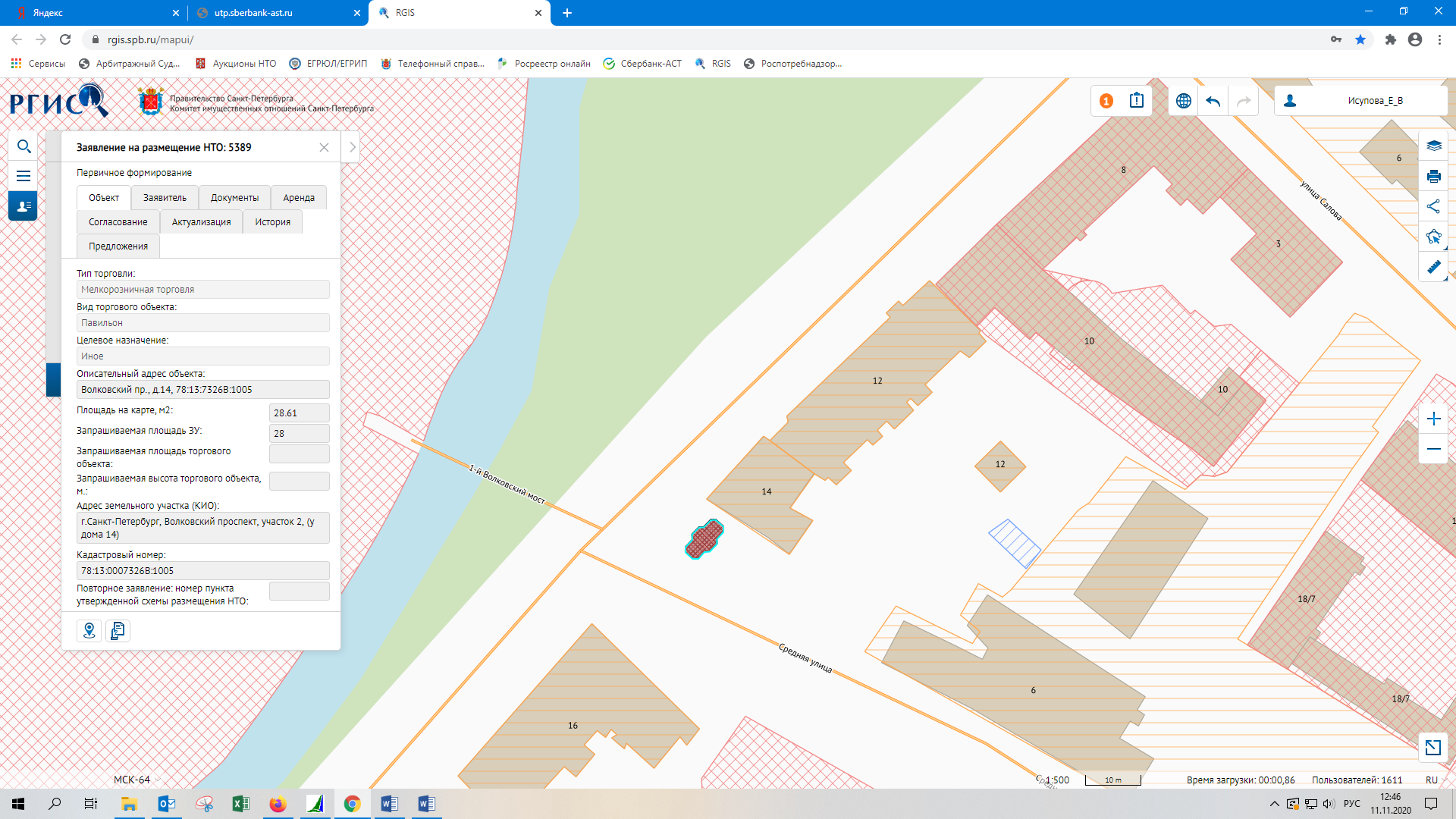 